Title, 14 point, Bold, 1.15 interlinear space, Title, 14 point, Bold, 1.15 interlinear spaceTitle, 14 point, Bold, 1.15 interlinear spaceAuthor Name-Surname1,  Author Name-Surname2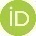 1…….University, City, Countryhttps://orcid.org/0000-0000-0000-00002…….University, City, Countryhttps://orcid.org/0000-0000-0000-0000Abstract Times New Roman 9 point, 1 interlinear space, between 200-250 words. Times New Roman 9 point, 1 interlinear space, between 200-250 words. Times New Roman 9 point, 1 interlinear space, between 200-250 words. Times New Roman 9 point, 1 interlinear space, between 200-250 words. Times New Roman 9 point, 1 interlinear space, between 200-250 words. Times New Roman 9 point, 1 interlinear space, between 200-250 words. Times New Roman 9 point, 1 interlinear space, between 200-250 words. Times New Roman 9 point, 1 interlinear space, between 200-250 words. Times New Roman 9 point, 1 interlinear space, between 200-250 words. Times New Roman 9 point, 1 interlinear space, between 200-250 words. Times New Roman 9 point, 1 interlinear space, between 200-250 words. Times New Roman 9 point, 1 interlinear space, between 200-250 words. Times New Roman 9 point, 1 interlinear space, between 200-250 words. Times New Roman 9 point, 1 interlinear space, between 200-250 words. Times New Roman 9 point, 1 interlinear space, between 200-250 words.Times New Roman 9 point, 1 interlinear space, between 200-250 words. Times New Roman 9 point, 1 interlinear space, between 200-250 words. Times New Roman 9 point, 1 interlinear space, between 200-250 words. Times New Roman 9 point, 1 interlinear space, between 200-250 words. Times New Roman 9 point, 1 interlinear space, between 200-250 words.Times New Roman 9 point, 1 interlinear space, between 200-250 words. Keywords: Communication, Sport, Coach (3-5 words)INTRODUCTIONIntroduction should be Times New Roman, 12 point and 1.15 interlinear space. The text of the study should be written in Times New Roman, 12 point and 1.15 interlinear space. In a research article, the introduction, method, findings, discussion and conclusion and recommendations sections should be included. Tables, graphics, figures and pictures in the main text should be shown and numbered in appropriate places in the text. Graphics, figures and pictures should be named, numbered, and articles containing necessary explanations should be added to them. The table number and title must be added to the text in the text.* At the end of the introduction, the aim and importance of the research should be stated.References in CitedSingle author: According to Elena (2019),(Elena, 2019)(Elena, 2019: 25)Two and/or three authors:According to Elena and Badau (2017),(Elena & Badau, 2019)Three authors and more:(Yıldız et al., 2019).Yıldız et al., (2019) METHOD (This chapter should design according to Research Methods. This part of the research should be arranged carefully by taking into consideration the principles of scientific research methods.Research Model:Research Groups / Sampling:Data Collection Tools:Ethical Approval:Collection of Data: Analysis of Data:FINDINGSThis section should include the results of statistical test analyzes used to test research hypotheses. Tables can be displayed in Times New Roman type in 9-11 point. Comments about the tables should be written in 12-point and 1.15-line spacing. However, the following demonstrations should be observed:Averages in tables “X” veya "Ort." shaped, Standard deviations "S" should be shown as. Mean and standard deviation values are expressed in sentence "Men (Ort. = 185.20, S = 17.15), Women (Ort. = 167.53, S = 21.40) kıyasla... " should be shown as; In English texts, the values should be written as (M = 185.20, SD = 17.15). Table representations should be as follows, and the interpretation of each table must be added to the table over or below. (Table 1). Only the first letter of the table title should be capitalized and the others should be in lowercase.Table 1.  Basic statistical indicators of motor skills - Second league  Standing long jump (SLJ), Standing high jump (SHJ), Standing triple jump (STJ),   foot-tapping against the wall (FTAW), 20m run, 50m run, ball lead slalom 20m (BLS20m), work with the ball (WWB), ball lead 20m in corridors (BLC20m)DISCUSSION AND CONCLUSION Discussion and conclusion should be Times New Roman, 12 point and 1.15 interlinear space. Discussion and conclusion should be Times New Roman, 12 point and 1.15 interlinear space. Discussion and conclusion should be Times New Roman, 12 point and 1.15 interlinear space. Discussion and conclusion should be Times New Roman, 12 point and 1.15 interlinear space. Discussion and conclusion should be Times New Roman, 12 point and 1.15 interlinear space. Discussion and conclusion should be Times New Roman, 12 point and 1.15 interlinear space. *** This chapter should include research limitations and suggestions. Funding: This research received no external funding.Conflicts of Interest: The authors declare that they have no conflict of interest.Authors’ Contribution: Study Design-XXX, Data Collection-XXX, Statistical Analysis-XXX, Manuscript Preparation-XXX. All authors read and approved the final manuscript.Research Ethic Informations Ethics Committee:Date/Protocol number: REFERENCES (12 POINT)The last section of the scientific research to be submitted to the Journal of Sport Sciences Research should be the title of REFERENCES. Each reference should be written in 10-point and single-spaced. In the article; refences that are important, new and / or directly related to the work should be included, but it is recommended that the number of references should not exceed 60. Oral interviews and notices of unpublished works (except Master's and Doctoral Theses) should not be used as a reference.Postscript reference should not be used in the research.All references should be written in alphabetical order.REFERENCES (EXAMPLES)Andrew, D. P., Pedersen, P. M., & McEvoy, C. D. (2019). Research methods and design in sport management. Human Kinetics.Cohen, J. (1988). Statistical power analysis for the behavioral sciences (2. baskı). Lawrence Erlbaum Associates.Dillard, J. P. (2020). Currents in the study of persuasion. In M.B. Oliver, A. A. Raney, & J. Bryant (Eds.), Media effects: Advances in theory and research (4. Edition, pp.115-129). Routlegde.García-Fernández, J., Gálvez-Ruíz, P., Fernández-Gavira, J., Vélez-Colón, L., Pitts, B., & Bernal-García, A. (2018). The effects of service convenience and perceived quality on perceived value, satisfaction and loyalty in low-cost fitness centers. Sport Management Review, 21(3), 250-262. https://doi.org/10.1000/jssr.2019.00.000Özsoy, S., & Yıldız, K. (2014). Hate Speech in Sport. International Journal of Social Science Research, 2(2), 46-60.  https://doi.org/10.25307/jssr.328103 Yıldız, K. (2016). Information and communication technologies in sport. Nobel.Yousefi, Z., Abedi, M., Baghban, I., Eatemadi, O., & Abedi, A. (2011). Personal and situational variables, and career concerns: Predicting career adaptability in young adults. The Spanish Journal of Psychology, 14(1), 263-271. https://doi.org/10.1000/jssr.2019.00.000REFERENCES RULESJournal Article:Single author: Özsoy, S. (2014). Hate speech in sport. International Journal of Social Science Research, 2(2), 46-60.  https://doi.org/10.25307/jssr.328103Koç, K. (2018). The Characteristics in physical education and sport. Journal of Sport Sciences Research, 3(2), 223-232.  https://doi.org/10.25307/jssr.328103Cited: (Özsoy, 2014)(Koç, 2018)Two authors:Özsoy, S., & Yıldız, K. (2014). Hate speech in sport. International Journal of Social Science Research, 2(2), 46-60.  https://doi.org/10.25307/jssr.328103Cited: (Özsoy & Yıldız, 2014)Three and More authors: Yousefi, Z., Abedi, M., Baghban, I., Eatemadi, O., & Abedi, A. (2011). Personal and situational variables, and career concerns: Predicting career adaptability in young adults. The Spanish Journal of Psychology, 14(1), 263-271. https://doi.org/10.25307/jssr.328103  Cited: (Yousefi et al., 2011)Scientific Journal Articles without Page Range, with ARTICLE NUMBER instead:Deelen, I., Ettema, D., & Kamphuis, C. B. (2018). Sports participation in sport clubs, gyms or public spaces: How users of different sports settings differ in their motivations, goals, and sports frequency. PLoS ONE, 13(10), Article e0205198. https://doi.org/10.1371/journal.pone.0205198Yang, Y., Li, Y., & Sun, Y. (2020). Psychometric evaluation of the characteristics of resilience in sports team inventory in China. PLoS ONE, 15(6), Article e0234134. https://doi.org/10.1371/journal.pone.0234134Scientific Journal Articles without Volume or Issue NumberWithout volume number, with number numberTuna, H., Gürpınar, B., Tuz, K., Tekin-Gürgen, E., & Özdemir-İlçin, N. (2021). The effect of unıversıty students' music type preferences on physical activity, depression and sleep quality. Mehmet Akif Ersoy University, Journal of Social Sciences Institute, (34), 29-41. https://doi.org/10.20875/makusobed.878726With volume number, without issue numberHenkel, M. (2005). Academic identity and autonomy in a changing policy environment. Higher education, 49, 155-176. https://doi.org/10.1007/s10734-004-2919-1Book References:Single author:Yıldız, K. (2016). Information and communication technologies in sport. Nobel.Cohen, J. (1988). Statistical power analysis for the behavioral sciences (2. baskı). Erlbaum Associates.Two authors:García-Fernández, J., & Gálvez-Ruiz, P. (2021). The Global Private Health & Fitness Business: A Marketing Perspective. Emerald Publishing Limited. https://doi.org/10.1108/978-1-80043-850-720211003Lune, H., & Berg, B. L. (2016). Qualitative research methods for the social sciences. Pearson Higher Ed.Packianathan, C., & Alberto, M. (2006). Human resource management in Olympic sport organizations. MEMOS.Ritchie, J., Lewis, J., Nicholls, C. M. & Ormston, R. (Eds.). (2013). Qualitative research practice: A guide for social science students and researchers. Sage.Three and More authors:Andrew, D. P., Pedersen, P. M., & McEvoy, C. D. (2019). Research methods and design in sport management. Human Kinetics.Dougherty, M., Meyer, E.T., Madsen, C., Van den Heuvel, C., Thomas, A., & Wyatt, S. (2010). Researcher engagement with web archives: State of the Art. Report. JISC.Hoye, R., Smith, A. C., Nicholson, M., & Stewart, B. (2018). Sport management: principles and applications. Routledge. https://doi.org/10.4324/9781351202190Book Chapter:McDowell, J. Kim, A.C.H., & Brison, N.T. (2018). Professional sport. In P. M. Pederson & L. Thibault (Eds.), Contemporary sport management, (6. Edition, pp. 184,203). Human Kinetics.Book with Editor/sBergman, M. M. (Ed.). (2008). Advances in mixed methods research: Theories and applications. Sage.García-Fernández, J., & Gálvez-Ruiz, P. (Eds.) (2021). The Global private health & fitness business: A Marketing perspective. Emerald Publishing Limited. https://doi.org/10.1108/978-1-80043-850-720211003ELEKTRONIC REFERENCESGarcia, A., & Yıldız, B. (2019). Title of page [Format description when necessary]. Retrieved from https://www.someaddress.com/full/url/.Garcia, A., & Yıldız, B. (2019). Title of article. Journal name, volume number (issue), pages. Retrieved from https://www.someaddress.com/full/url/.APA 7: https://apastyle.apa.org/style-grammar-guidelines/references/examples  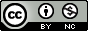 Except where otherwise noted, this paper is licensed under a Creative Commons Attribution 4.0 International license.Original ArticleDOI:Received: 02.01.2024Accepted: 02.01.2024Online Published: 30.06.2024NMin.Max.MeanStd. Dev.SLJ80185270229.417SHJ80386551.45STJ80565800670.55120MRUN8028434631125BLS20m8088715561048.2100BLC20m80306420351.125.2WWB8035215.411.5FTAW80102018461398.8166.550MRUN8063178769331.1